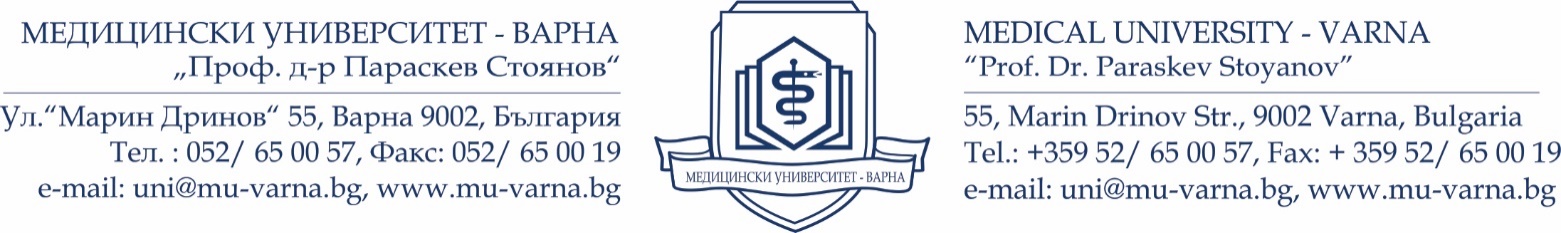 На основание Закон за развитието на академичния състав на Република България (ЗРАСРБ), Правилник за прилагане на закона за развитието на академичния състав на Република България (ППЗРАСРБ) и Правилник за развитието на академичния състав на МУ-Варна (ПРАС) ОБЯВЯВАНЕКонкурсът за заемане на академичната длъжност „професор“ се открива с решение на Академичен съвет по предложение на Факултетен съвет или Съвета на съответното структурно звено (департамент, филиал, колеж) и на катедрата, за чиито нужди се обявява конкурсът. Предложението на Катедреният съвет предварително се съгласува с директор на дирекция „Учебна дейност“.Конкурсът се обявява в Държавен вестник (ДВ) и се публикува на интернет страницата на МУ-Варна с датата на обнародване в ДВ. Конкурсът трябва да приключи до 6 месеца от публикуването на обявата. КАНДИДАТСТВАНЕСрокът за подаване на документи за участие в конкурса е два месеца от обявяването му в ДВ.Академичната длъжност „професор“ се заема от лица, които отговарят на следните условия:Да са придобили образователна и научна степен „доктор“, която за специалностите от регулираните професии трябва да бъде от същата специалност.;Да отговорят на съответните минимални национални изисквания, изискванията на МУ-Варна, подкрепени със съответния доказателствен материал и отговарят на условията на конкурса, за който кандидатстват;Да са заемали академичната длъжност „доцент“ или изборна неакадемична длъжност (преподавател или хоноруван преподавател) в МУ-Варна и/ или в друго висше училище и/ или в научна организация не по-малко от 7 години и учебна натовареност не по-малко от 100 часа средно годишно за 4 години, разпределена през последните 10 години или да са били специалисти от практиката и да имат доказани постижения в своята област;Да нямат доказано по законоустановения ред плагиатство в научните трудове;Кандидатът да е бил научен ръководител на поне двама успешно защитили докторанти, от които поне един, да е защитил по същата научна специалност;За лица с научна степен „доктор на науките“, заемали до момента АД „доцент“, срокът по т.2.3. може да е не по-кратък от две години;Да имат призната специалност в системата на здравеопазването (ако такава е регламентирана в Наредба №1 от 22.01.2015г. за придобиване на специалност в системата на здравеопазването) по същата специалност;Ако кандидатите не са заемали академичната длъжност „доцент“, те трябва да представят още един публикуван монографичен труд или равностойни публикации (съответстващи на изискванията в Критерий В, Показател 4 от минималните национални критерии) в специализирани научни издания за Област 4.0 и 7.0, които да не повтарят представените за придобиване на образователната и научна степен „доктор“ и на научната степен „доктор на науките“.Кандидатите за участие в обявения конкурс подават в отдел „Кариерно развитие“ на МУ-Варна, следните документи:Заявление до Ректора на МУ–Варна, за допускане до участие в конкурса (образец);Творческа автобиография с подпис на кандидата (образец);Заверено за вярност копие на диплома за ОКС „магистър“ с приложението към нея;Заверено за вярност копие на диплома за придобита образователна и научна степен „доктор“;Заверено за вярност копие на диплома за академична длъжност „доцент“;Заверено за вярност копие на документ за придобита специалност в сферата на здравеопазването (ако такава е регламентирана в Наредба №1 от 22.01.2015 г. за придобиване на специалност в системата на здравеопазването) – ако е приложимо; Удостоверение за стаж по съответната специалност;Удостоверение за преподавателски стаж;Удостоверение за ръководство на успешно защитили докторанти;Справка учебна натовареност, не по-малко от 100 часа средно годишно за 4 години, разпределена през последните 10 години;Медицинско свидетелство;Свидетелство за съдимост;Известие за защита на личните данни.Декларация за достоверност на представените документи, попълнена и подписана от кандидата (образец);Aкадемична справка, издадена от библиотеката на МУ-Варна, включваща:- Публикациите и цитиранията, покриващи минималните национални изисквания;- Пълнотекстови публикации и цитирания, извън минималните наукометрични изисквания;- Списък на научните трудове и цитирания, използвани за придобиването на ОНС „доктор“, НС „доктор на науките“, както и за заемането на предходни академични длъжности (АД „главен асистент“ и АД „доцент“);- Приложение за активни профили в Google Scholar и ORCID (както и други профили в научни мрежи, напр. Research Gate);- Приложение за Impact Factor (ако има такъв);Публикуван монографичен/ хабилитационен труд (4 екземпляра) или равностойни на монографичен публикации; Резюмета на монографичния/ хабилитационния труд на български и на английски език, всяко в обем не по-малко от 10 стандартни машинописни страници;Резюмета на научните трудове на български и на английски език; Справка за оригиналните научни приноси, подписана от кандидата;Списък с участия в национални и международни научни прояви;Други.III. ПОДГОТОВКА НА КОНКУРСАСъставът на Научното жури се определя със заповед на Ректора не по-късно от два (2) месеца от обявяването на конкурса в ДВ.Ръководителят на Катедрата представя на Декана на факултета (с копие до отдел „Кариерно развитие“):доклад с предложение за състава на НЖ, дата, място и час на провеждането на конкурса;протокол от проведения Катедрен съвет за взетите решения във връзка с провеждане на конкурса.На заседание на ФС се утвърждава състава на НЖ, предложен от Катедрения съвет не по-късно от 7 дни преди изтичане на срока за подаване на документи по съответния конкурс.В срок до 3 работни дни след заседанието на ФС, Деканът предава в отдел „Кариерно развитие“ препис на протокола, придружен с доклад.Ректорът определя със заповед състава на НЖ, датата, мястото и часа на провеждане на заключителното заседание по конкурса.Допускането до участие в конкурса се извършва от комисия, назначена със Заповед на Ректора на МУ-Варна.Всички кандидати се уведомяват от Председателят на комисията писмено за резултата от процедурата по допускане в срок до 14 дни след определяне на журито, както и за датата, часа и мястото за провеждане на конкурса.Кандидатите, които не са допуснати до участие в конкурса, се уведомяват писмено, с описание на мотивите за отказа, в срок до 14 дни от определяне на научното жури.IV. ПРОВЕЖДАНЕ НА КОНКУРСЗаемането на академичната длъжност „професор“ се осъществява след провеждане на конкурс по тристепенна процедура, включваща:  Конкурс, осъществен от Научно жури (НЖ); Избор от съответния Факултетен съвет (ФС); Утвърждаване от Ректора на МУ – Варна чрез заповед.В срок до 14 дни след изтичане на обявата, публикувана в ДВ, Ръководителят на катедрата/ УС организира провеждането на първото присъствено/ неприсъствено заседание на НЖ. На заседанието НЖ избира от вътрешните си членове Председател на журито, разпределят се задълженията по изготвяне на рецензии и становища (на български и английски език). На заседанието си НЖ уточнява окончателната дата, място и час на провеждане на заключителното си заседание.Членовете на НЖ получават:Уведомителни писма за задълженията си по конкурса;Комплект документи на кандидата на флаш памет (по куриер за външните членове на НЖ);Заповедта на Ректора за състав на НЖ;Протокол № 1 от заседание на НЖ;Декларация по чл. 4, ал.5 от ЗРАСРБ ( образец);Декларация за участие в заключителното заседание и потвърждаване на вот (при попълването ѝ се вписва датата на провеждане на заключителното заседание);Декларация за доходи, необходима за изготвяне на договор и хонорарна сметка;(образец – за външни членове на НЖ);Известие за защита на личните данни от МУ-Варна (образец – за външни членове на НЖ;Договор за участие в научно жури (прилага се и инструкция за попълването му);Рецензиите и становищата завършват с положителна или отрицателна оценка.Научното жури оценява кандидатите за заемане на академичната длъжност според изпълнението на условията за участие по чл. 4 и входираните документи по чл. 138 от ПРАС на МУ- Варна. Членовете на НЖ предават в отдел „Кариерно развитие“ към МУ- Варна изготвените рецензии и становища на български и английски език, подписани на хартиен носител по куриер и в електронен вид по ел. поща (pdf формат) в срок до два месеца от определяне състава на НЖ, но не по-късно от 30 дни преди заключителното заседание на НЖ.Рецензиите и становищата на НЖ (изготвени на български и английски език), датата на заключителното заседание, заедно с изготвените от участниците в процедурата резюмета на научните им трудовете (на български и английски език) се публикуват на интернет страницата на МУ – Варна (www.mu-varna.bg) в срок до 30 дни преди датата на заключителното заседание на НЖ.Разходите за заемане на АД „професор“ към МУ-Варна се поемат от университета, с изключение на случаите, когато конкурсът е обявен по предложение на управителя или изпълнителния директор на лечебно заведение, което не е университетска лечебна база по смисъла на чл. 35а, ал. 3 от Правилника за дейността на Медицински университет „Проф. д-р Параскев Стоянов“ – Варна. В тези случаи лечебното заведение заплаща разходите за процедурата, определени с решение на Академичния съвет.Ръководителят на Катедрата изготвя до Зам.-ректора „Кариерно развитие“ - общ доклад за изплащане на хонорари и командировки, заявка за поемане на  задължение (образец) и заповеди за командировки (образец) не по-късно от две седмици (до 14 дни) преди заключителното заседание на НЖ за:Изплащане на възнаграждения, съгласно Заповед на Ректора на МУ-Варна; Изплащане на командировъчни разходи на външни членове на НЖ, извън гр. Варна (пътни, дневни и квартирни).10. Заключителното заседание на НЖ се води от Председателя на научното жури със следния дневен ред:Сведения за процедурата;Биографични данни, свързани с научно-практическата дейност на кандидата;Презентация от кандидата;Представяне на рецензиите и становищата и въпроси от членовете на научното жури.към кандидата;Гласуване и обявяване на резултатите от гласуването за всеки кандидат;Заключение11. Журито класира кандидатите с явно гласуване и ги предлага за избор от Факултетния съвет. Предложението до съвета се изготвя от председателя на научното жури, подписано от всички членове в 7-дневен срок.12. При липса на избор от НЖ конкурсът се прекратява.13. Факултетният съвет взема решение за избор чрез явно гласуване не по-късно от един месец след получаване на предложението на научното жури.В срок до 14 дни след провеждането на избора (от заповедта за утвърждаване) всеки от кандидатите, допуснати до участие в конкурса, се уведомяват писмено за резултата.Избраният „професор“ изнася публична академична лекция в срок до 2 месеца от избора, която се публикува и на интернет страницата на МУ-Варна.Трудовото правоотношение между МУ – Варна и лицето, спечелило конкурса за „професор“ възниква от деня на утвърждаване на избора от Ректора.В едномесечен срок от утвърждаването, Ректорът на МУ – Варна сключва трудов договор с избраното лице (в отдел „Човешки ресурси“ на МУ - Варна). На лицето, спечелило конкурса за „професор“ се издава диплома на български език. Отдел „Кариерно развитие“ в 14-дневен срок след заповедта за утвърждаване на избора подава необходимата информация и документи към НАЦИД  съобразно Наредба №3. Процедура за заемане на академична длъжност„ПРОФЕСОР“Конкурсът се открива, ако може да се осигури съответната преподавателска или изследователска натовареност, съгласно правилника на МУ-Варна.Ръководител отдел „Административна дейност“ предава на отдел „Човешки ресурси“ и отдел „Кариерно развитие“ препис-извлечение от Протокол от заседанието на Академичен съвет с решението за обявяване на конкурса.Справката за учебна натовареност се издава от Учебен отдел.Удостоверението за ръководство на докторанти се издава от отдел „Докторантско училище“ Удостоверението за стаж се издава от отдел „Човешки ресурси“ на основния работодател.Удостоверението за преподавателски стаж се издава от отдел „Човешки ресурси“ на съответното висше училище/ научна организация.* Забележка: Кандидатът попълва необходимите данни в справката и я изпраща към Библиотеката на МУ - Варна, като маркира публикациите, които би желал да се използват за покриване на минималните изисквания за съответната академична длъжност/ научна степен. Подборът на публикациите може да бъде извършен и от Библиотеката, след съгласуване с кандидата.За публикациите под печат се представя служебна бележка за приемане от издателството, придружена от текста на публикацията. „Монография“ е публикувано научно издание, което съдържа пълно и всестранно изследване на определен предмет, проблем или личност, написано от един или от няколко автори, придържащи се към един и същ възглед. Монографията е научен труд, който не повтаря или обобщава съществуващото знание, който има научен редактор и/или научни рецензенти, притежава ISBN и е в обем не по-малък от 100 стандартни страници с 1800 знака на страница. Тя съдържа разгърнато съдържание, изчерпателна библиография, като в текста има позовавания на други научни трудове. ( §1, т.10 от ДР на ЗРАСРБ)Монографичният (хабилитационният) труд или равностойните публикации в специализирани научни издания не трябва да се повтарят с представените за придобиване на образователната и научна степен „доктор“, на научната степен „доктор на науките“ и за заемане на АД „доцент“.(чл.29, ал.1, т.3 от ЗРАСРБ).По отношение на монографиите с повече от един автор, следва да е налице задължително разделителен протокол между авторите, като за да се зачита трудът за монографичен, авторът следва да има самостоятелно брой страници, отговарящи на дефиницията за монография. При авторство на по-малък брой страници, участието на съответния автор се счита за студия/статия.„Реферирани и индексирани издания“ са издания, в които статиите се публикуват след анонимно рецензиране и които са част от международното изследователско пространство, като са реферирани и индексирани в световноизвестни бази данни с научна информация (Web of Science, Scopus). (§1, т.9 от ДР на ЗРАСРБ).МОН чрез НАЦИД поддържа Списък на съвременни български научни издания, реферирани и индексирани в световноизвестни бази данни с научна информация, както и извършва съответните справки относно чуждестранните научни издания, реферирани и индексирани в световноизвестни бази данни с научна информация (приложен актуален списък). НАЦИД определя световноизвестните бази данни с научна информация, съотносими към съответното професионално направление.* Кандидатът може да представи и други документи, свързани с научната и преподавателската му дейност: копие на дипломата за придобита НС „доктор на науките“, справка за изобретения, рационализации, патенти и др.*Всички документи се представят в 1 екземпляр на хартиен носител- оригинал и сканирани в pdf формат на електронен носител (8 бр. флаш памет). Комплектът с документи на кандидата се завежда с входящ номер в сектор „Деловодство“ на МУ- Варна, след което се подава в отдел „Кариерно развитие“ на МУ – Варна (ет. 3, стая 320).Всички документи във връзка с процедурата следва да бъдат попълнени електронно, разпечатани и подписани лично от кандидата.*Научното жури е в състав от седем хабилитирани лица, обособени в две групи – външни и вътрешни членове за МУ - Варна. Външни членове са лица, които не са на основен трудов договор по смисъла на ЗВО с МУ – Варна през последните пет години.Най-малко четирима от членовете на журито са професори и най-малко трима от членовете са външни за МУ – Варна. За всяка от двете групи (външни и вътрешни членове) се определя и по един резервен член, който е пълноправен член. Важно! Ръководителят на Катедрата/ УС следва да съгласува състава с всички предложени членове на журито.*Не могат да бъдат членове на НЖ:1. Лица, които са свързани лица по смисъла на §1, т.5 от ДР на ЗРАСРБ с кандидата (съпрузи или лица, които са във фактическо съжителство, роднини по права и по съребрена линия; роднините по сватовство – до втора степен, както и физически и юридически лица, с които лицето се намира в икономически или политически зависимости, които пораждат основателни съмнения в неговата безпристрастност и обективност), както и лица, които имат частен интерес;2. Лица, които имат конфликт на интереси с кандидат за придобиване на научна степен или за заемане на академична длъжност (АД) по смисъла на §1, т. 2а от допълнителните разпоредби на ЗРАСРБ;3.Лица, за които са налице ограниченията по чл. 33 от ЗРАСРБ;4.Лица, за които е доказано по законоустановения ред плагиатство в научните трудове;5.Лица, които са освободени от АД на основание чл. 35, ал. 1, т. 2 от ЗРАСРБ;6.Лица, които са били членове на НЖ по предходни две последователни процедури за защита на дисертационен труд и/или за заемане на АД в едно и също професионално направление в МУ-Варна, в случаите, когато има достатъчно хабилитирани лица в това професионално направление.*При отсъствието на титуляра, резервният член представя рецензията/ становището на титуляра. *При липса на рецензия/ становище от титуляра, резервният член изготвя такова само, ако не се нарушава изискваното по закон съотношение между доценти и професори.*В изключителни случаи съставът на НЖ може да бъде частично променян по реда, по който е определен – по предложение на КС (с доклад от Ръководителя на Катедрата до Декана), утвърден от ФС и след издаване на заповед на Ректора на МУ - Варна.В протокола от Ръководителя на Катедрата за определяне състава на НЖ се описват задължително следните данни за членовете му: имената по лична карта; научна степен и академична длъжност;специалност, професионално направление, научна област, катедра, факултет;месторабота;точен адрес за кореспонденция (предварително уточнен с получателя, за получаване на материалите);e-mail и GSM номер (за нуждите на куриерските служби).  Копие от заповедта се предава на отдел „Човешки ресурси“, отдел „Кариерно развитие“ и на всички заинтересовани лица.В състава на комисията влизат: заместник-ректорът по КР (председател); ръководителят на приемащото основно звено – Декан (директора на филиала за филиалите), ръководителят на катедрата, за чиито нужди е обявен конкурса (за Медицински колеж - ръководител на съответния учебен сектор); ръководителите на отдел „Кариерно развитие“ (КР) и на отдел „Човешки ресурси“ и юрист.Когато член от комисията е и участник в конкурса, той се заменя с хабилитирано лице от същата научна област от МУ- Варна.Комисията заседава в 10-дневен срок от изтичане на съответната обява в ДВ.Комисията разглежда документите на кандидатите взема решение за допускането или не допускането им за участие в конкурса, съставя се протокол, който се подписва от всички членове.Заседанието се организира от отдел „Кариерно развитие“ на МУ – Варна.Уведомяването се организира от отдел „Кариерно развитие“ на МУ – Варна.*При определяне датата на заключителното заседание на НЖ, следва да се има предвид, че същото се провежда в срок до 6 месеца от публикуването на обявата в Държавен вестник.*В срок от 3 дни след първото заседание, Председателят на НЖ изготвя, подписва и предава протокол №1 (образец) от заседанието с взетите решения в отдели „Кариерно развитие“ и „Човешки ресурси“. Важно! Членовете на НЖ трябва да отговарят на съответните минимални национални изисквания по чл. 2б, ал. 2 и 3 от ЗРАСРБ и да са включени в публичния регистър по чл. 2а от ЗРАСРБ.В случаите на неприсъствено заседание на НЖ, Председателят следва да съгласува решенията с всички членове на журито, като в тези случаи обсъждането и гласуването се извършват чрез съответни технически средства (чл. 2, ал. 5 от ППЗРАСРБ).Членовете на НЖ изготвят три рецензии и четири становища.Поне две от рецензиите се изготвя от професор.Поне една от рецензиите се изготвя от външен член на НЖ.Уведомителните писма се изготвят и изпращат от отдел „Кариерно развитие“.При равни условия НЖ взема предвид и общата оценка, получена от следните допълнителни показатели, които са приложими за съответната област:1. Свързани с учебната дейност: аудиторни и извънаудиторни занятия;споделяне на опита в преподаването и курсовете и супервизия и консултиране на колеги; осигуряване на занимания в практическа среда извън съответното ВУ или научна организация; преподаване по специалността на чужд език;издадени учебници или публикувани електронни учебници по разработени от кандидата лекционни курсове; работа със студенти и докторанти, включително ръководство на докторанти, назначени на преподавателски позиции във ВУ или научна организация. 2. Свързани с научноизследователската дейност: ръководство на научноизследователски проекти;създаване на научна група от преподаватели;членство в авторитетна творческа и/или професионална организация в съответната научна област; авторитетни отзиви;създаване на ново направление в науката; създадена научна школа; изнасяне на лекции в чуждестранни университети.3. Приложени в практиката резултати от научни изследвания, изобретения и рационализации.Адрес за кореспонденция: Медицински университет „Проф. д-р П. Стоянов“ – Варнаотдел „Кариерно развитие“, ет. 3, стая 320, 319ул. „Марин Дринов“ № 55, 9002 ВарнаE-mail: kariera@mu-varna.bgКогато пътуването се извършва с личен автомобил задължително се посочват данни за марка, модел и регистрационен номер на автомобила, вид гориво и сума в лева за общия разход, според най-икономичния режим на движение по описания маршрут, съгласно Наредбата за командировките в България. Хотелски резервации за нощувките предвидени в доклада, съгласно утвърдения лимит на МУ – Варна се извършват от служителите на отдел „Кариерно развитие“.Докладът по т.9 не се изготвя по време на извънредно положение и епидемична обстановка.В презентацията кандидата прави кратко представяне по избрана от него тема, съответстваща на обявения конкурс, и отговаря на бележките, посочени в рецензиите и становищата, както и на отправените към него въпроси от членовете на научното жури. * Провеждането на заключителните заседания за заемане на АД „професор“ по време на извънредно положение и епидемична обстановка се осъществява в електронна среда, чрез използване на системата Blackboard .Факултетният съвет може да се произнася по процедури за заемане на академичната длъжност „професор“ само ако поне една трета от състава на съвета с право на глас е от лица, заемащи академичната длъжност „професор“ или притежаващи научната степен „доктор на науките“. В състава на Факултетния съвет, при вземането на решение, задължително се включват членовете на академичния състав на съответния факултет, които заемат академичната длъжност „професор“ или притежават научната степен „доктор на науките“. При невъзможност да се изпълни условието една трета от състава на ФС с право на глас да са „професори“ и/или „доктор на науките“, за конкретната процедура по заемане на академичната длъжност „професор“ могат да бъдат привличани и външни членове, отговарящи на това изискване. Факултетният съвет може с мотивирано решение да отхвърли направеното от научното жури предложение въз основа на направените изказвания. (144, ал.1, 2, 3 от ПРАС на МУ- Варна)При направен избор, решението се представя на Ректора на МУ-Варна за утвърждаване със заповед.След издаване на заповедта от Ректора, изборът се представя пред АС с уведомителен характер от Зам. Ректор „Кариерно развитие“.Дипломата се издава от отдел „Кариерно развитие“ по единен образец, утвърден от МОН. Дипломата се връчва на тържествено заседание на АС на МУ – Варна.Тържествени заседания за връчване на дипломи се провеждат два пъти годишно: по случай 24-ти Май;в края на календарната година;Лицата, заемащи академичната длъжност „професор“ подлежат на периодично атестиране – не по-рядко от един път на 5 години (чл. 16 от ЗРАСРБ).В случаите когато конкурсът е обявен за нуждите на Департамент „Чуждоезиково обучение, комуникации и спорт“, Медицински колеж или Филиал, Катедрения съвет се заменя със съответния съвет на департамента/ колежа, а Факултетния съвет се заменя с Академичен съвет. *Забележка: При кандидатстване за определена АД, прилаганите доказателства за покриване на съответните минимални наукометрични показатели не могат да повтарят посочените такива при заемане на предходната длъжност. (т.23 (3) от Допълнителни разпоредби на ПРАС МУ- Варна)Всички документи във връзка с процедурата следва да бъдат попълнени електронно, разпечатани и подписани лично от кандидата.